小便失禁患者在拜时未出时，不必净下。لا يلزم الاستنجاء لمن به سلس بول قبل خروج الوقت[باللغة الصينية ]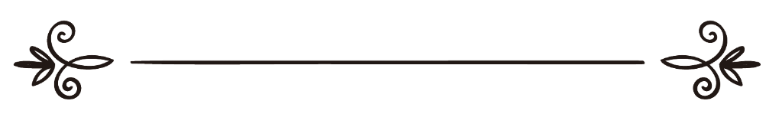 来源：伊斯兰问答网站مصدر : موقع الإسلام سؤال وجواب编审: 伊斯兰之家中文小组مراجعة: فريق اللغة الصينية بموقع دار الإسلام小便失禁患者在拜时未出时，不必净下。问：一个小便失禁的患者，在拜时内做了小净，此后，又在拜时未出时，想再次做小净，这时，他是否要因重做小净而再次净下？答：一切赞颂全归真主。不能保持小净者，如：小便失禁的患者，当拜时未出要重做小净时，不必因此而净下，因为，他在教法的意义上，是具备小净的。当拜时过后，他必须要净下，做小净，然后，根据自己的意愿，做主命拜和副功拜，贵圣（真主的称赞、祝福与安宁属于他）曾对艾布·候柏施的女儿法图麦说过：“你将血迹洗净，然后做礼拜，此后，应为每一番拜做小净，直到下一次礼拜到来。” 布哈里圣训（226），穆斯林圣训（333）。如果他做过了小净，此后，没有东西从他体内排出，直到下一次礼拜到来，他就不必再做小净，而可以籍着上次礼拜时做的小净，完成这次的拜功。教法学家们说：为每一次礼拜做小净，只限于有东西从体内排出的情况。拜亥给在《涝杜·目兰百阿》（57页）中说：病血和其它类似情况，如，小便失禁，或止不住的欢水、下气，或伤口不能止血，或经常性的鼻血等，应当在拜时进入后，为每一番拜做小净，此后，即可做主命拜或副功拜，再有东西排出，对他也无妨碍，如果体内没有排出任何东西，那就不必重做小净。要了解更多有关对小便失禁患者的教法规定，请参考第22843，39494号问答。真主至知。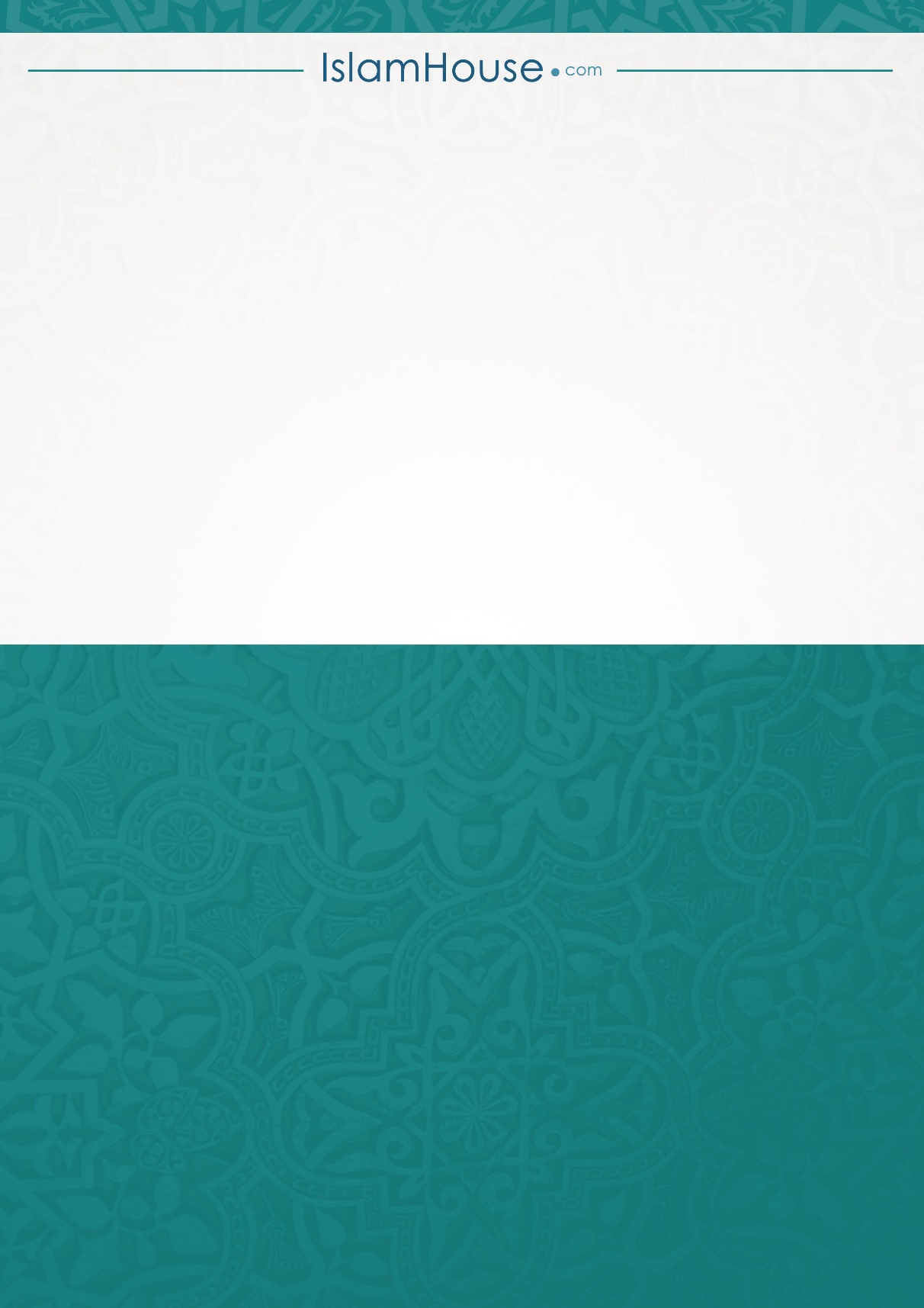 